２０２１年　第１回　避難訓練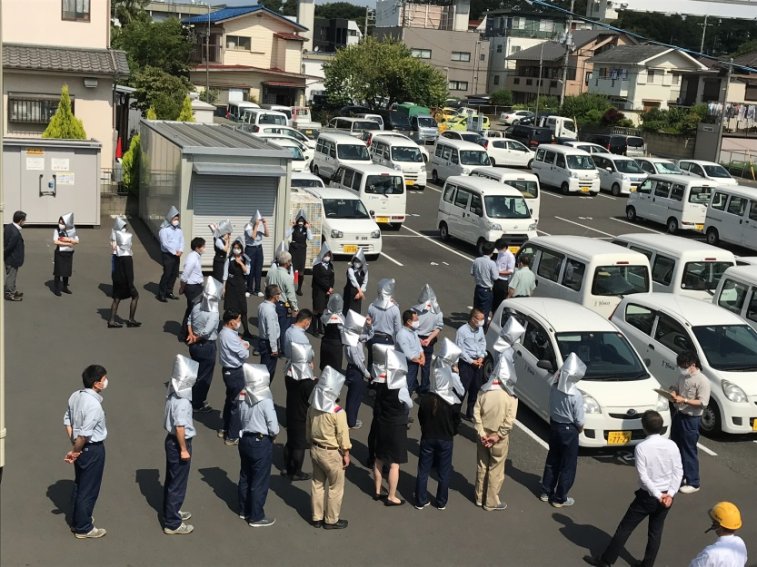 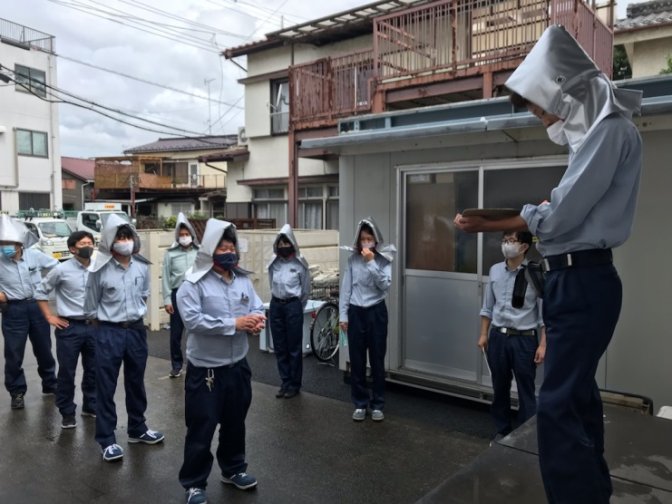 前回は「地震」を想定した避難訓練を行いましたが今回は「火災」を想定した避難訓練を実施致しました。新型コロナウィルス対策として「密」を避けるために社屋ごとに参加者を分散し、３回に分けて行いました。

※写真は避難後、全員の安否を点呼にて確認をしている際の写真です。

いつ起きるかわからない災害に対して、全員が真剣になり訓練に参加していました。

今回の避難訓練では、ただ避難するだけでなく、実際に社内に設置された消火器を持ち、火災が起きている場所へ持って行き消火をする訓練も行いました。
社内のどこに、消火器があり、防災用具があるのかを再確認すると共に、実際に手に持ち行動することで、いざという時に円滑な行動が取れると感じました。◆消火器の使い方の実演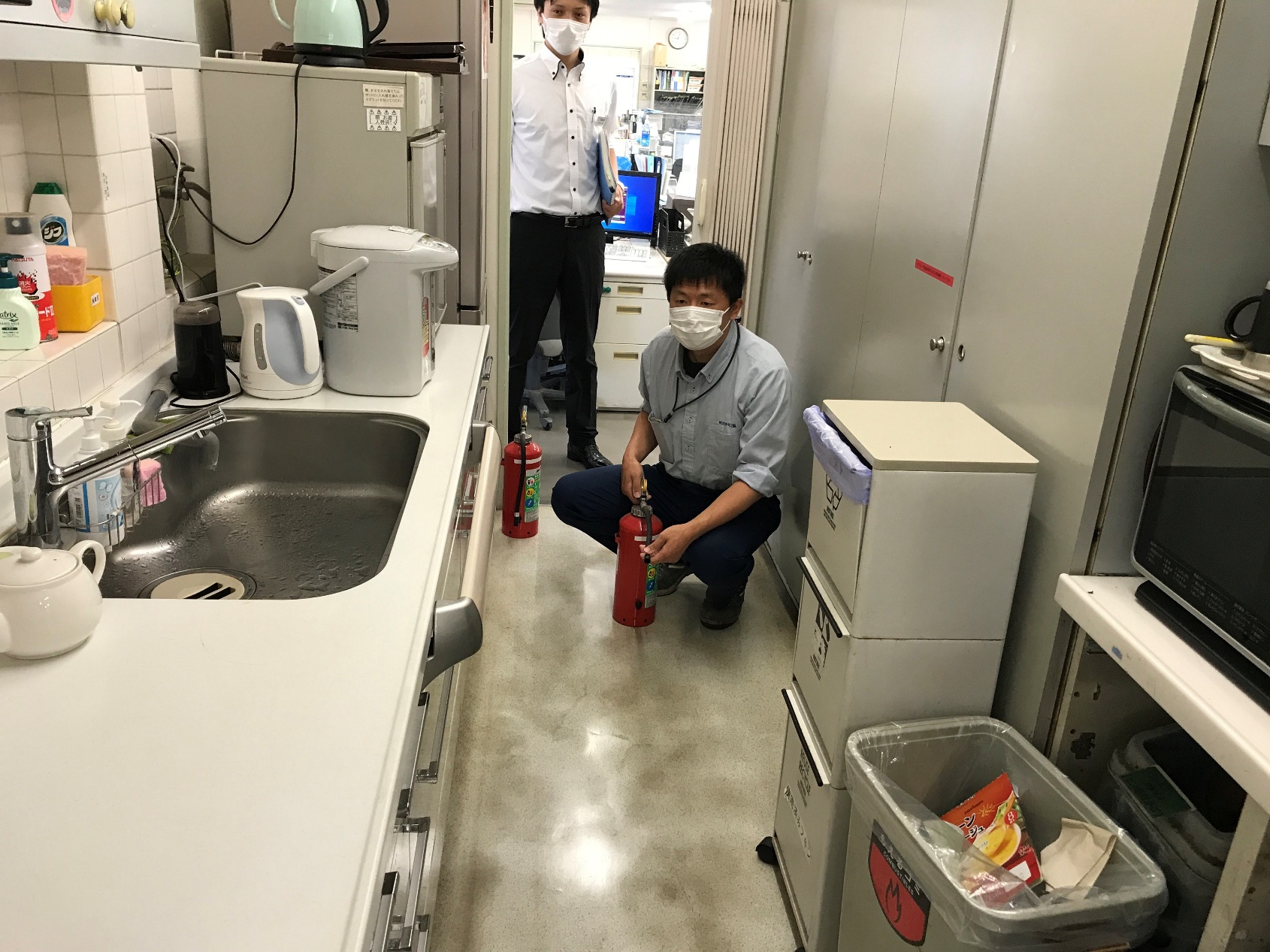 【手順】　①片手で取っ手を持って運ぶ（両手で持つと不安定）　②火元から適正距離をとる（3～6ｍ）　③ロックピンを抜く　④片手でホースの先を持ち、火元に向けてレバーを引く　⑤消火中は体勢を低く保つ（消火器は地面に置いても良い）　⑥消火器は最後まで使い切る　⑦天井まで火が上がったら消火を止め速やかに避難する今後も様々の想定をした訓練を行い、有事の際に備えていきます。～初期消火3原則～


１．見つけたら早く知らせる！　まずは通報です！

火災を見つけたら、近隣の方や住人にいち早く知らせましょう。

すぐに消火できず、火が広がってしまう可能性があります。小さな火でも

消防車を呼ぶことが大切です。


２．早く消火する

出火から３分以内を目安に、消火器だけに頼らず座布団などで火を叩く、

濡れた毛布で火を覆うなど、身の回りで使える

消火方法をおさえておきましょう


３．早く逃げる

天井に火が移ったり、自分の手に負えない場合は迷わず逃げましょう。

逃げる際は扉などを閉め、火に空気が入らないようにすることも重要です。